Leestaak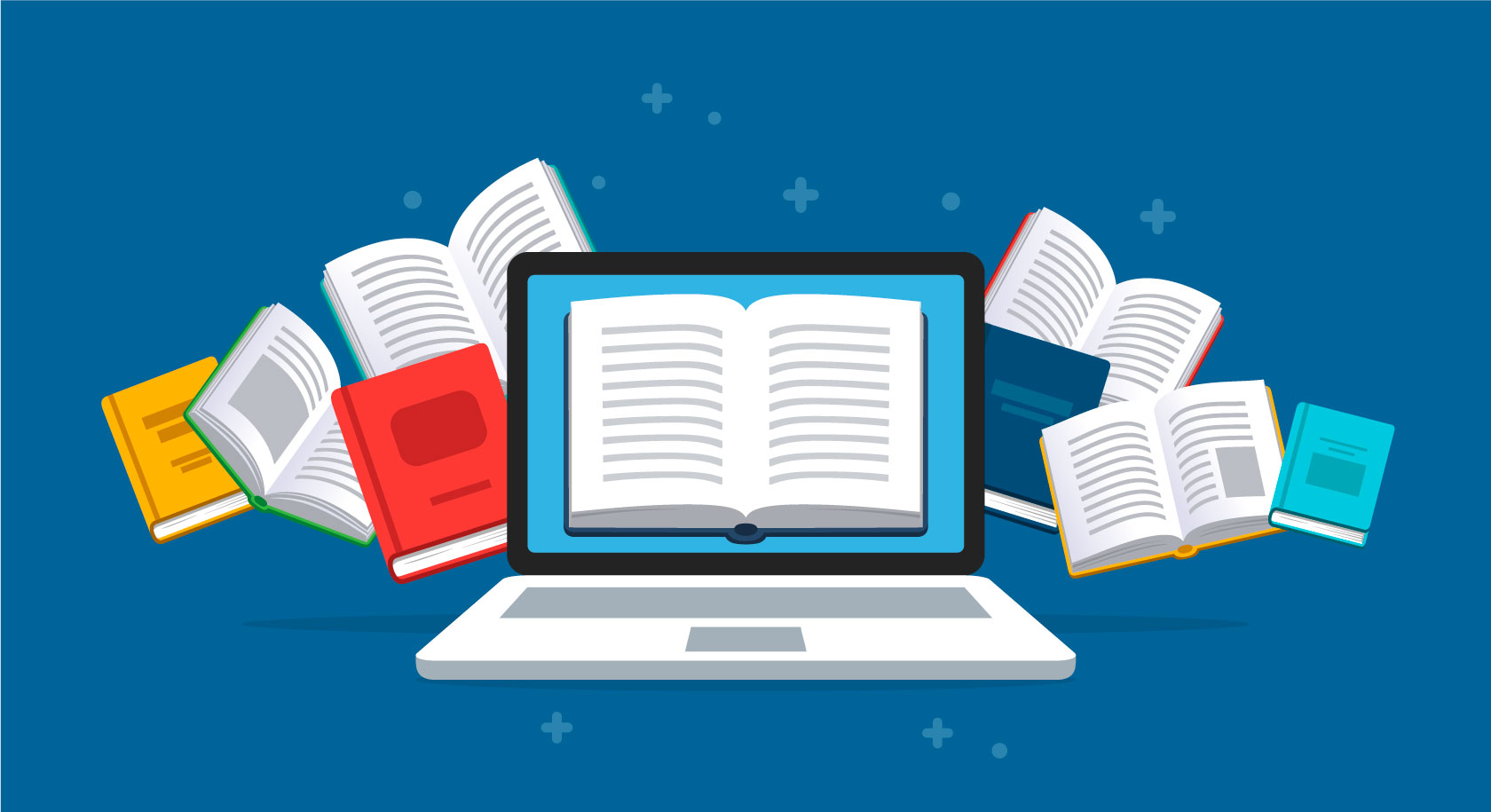 van de dagleerjaar 21	Koning Brom is uit zijn hum. 	Wat betekent dit? Kruis aan. 		Koning Brom heeft een slecht humeur. 		Koning Brom voelt zich niet lekker. 		Koning Brom heeft ruzie met zijn vrienden. 2	Verbind de dieren met hun namen. 		haan						Koket		beer						Tuur		schildpad					Kalm-Aan		kip						Brom3	Hoe lang moet koning Brom in bed blijven? 	Noteer het hier: ______________________________4	Waarom is Kalm-Aan boos dat Koket iedereen wakker maakt? Schrijf een korte zin. ________________________________________________________________________________________________________________________________